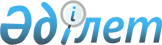 Об утверждении Положения о государственном учреждении "Отдел жилищно-коммунального хозяйства, пассажирского транспорта и автомобильных дорог акимата города Экибастуза"
					
			Утративший силу
			
			
		
					Постановление акимата города Экибастуза Павлодарской области от 05 июня 2015 года № 639/6. Зарегистрировано Департаментом юстиции Павлодарской области 08 июля 2015 года № 4580. Утратило силу постановлением акимата города Экибастуза Павлодарской области от 23 января 2018 года № 54/1 (вводится в действие со дня его первого официального опубликования)
      Сноска. Утратило силу постановлением акимата города Экибастуза Павлодарской области от 23.01.2018 № 54/1 (вводится в действие со дня его первого официального опубликования).
      В соответствии с Законом Республики Казахстан от 23 января 2001 года "О местном государственном управлении и самоуправлении в Республике Казахстан", Законом Республики Казахстан от 1 марта 2011 года "О государственном имуществе", Указом Президента Республики Казахстан от 29 октября 2012 года № 410 "Об утверждении Типового положения государственного органа Республики Казахстан", акимат города Экибастуза ПОСТАНОВЛЯЕТ:
      1. Утвердить прилагаемое Положение о государственном учреждении "Отдел жилищно-коммунального хозяйства, пассажирского транспорта и автомобильных дорог акимата города Экибастуза".
      2. Государственному учреждению "Отдел жилищно-коммунального хозяйства, пассажирского транспорта и автомобильных дорог акимата города Экибастуза":
      обеспечить официальное опубликование настоящего постановления в установленном законодательством порядке;
      принять иные необходимые меры, вытекающие из настоящего постановления.
      3. Контроль за исполнением настоящего постановления возложить на курирующего заместителя акима города Экибастуза.
      4. Настоящее постановление вводится в действие со дня его первого официального опубликования. Положение
о государственном учреждении "Отдел
жилищно-коммунального хозяйства, пассажирского
транспорта и автомобильных дорог акимата
города Экибастуза" 1. Общие положения
      1. Государственное учреждение "Отдел жилищно-коммунального хозяйства, пассажирского транспорта и автомобильных дорог акимата города Экибастуза" является государственным органом Республики Казахстан, осуществляющим руководство по обеспечению исполнения законодательства о жилищных отношениях, законодательства в области регулирования пассажирского транспорта и автомобильных дорог.
      2. Государственное учреждение "Отдел жилищно-коммунального хозяйства, пассажирского транспорта и автомобильных дорог акимата города Экибастуза" ведомств не имеет.
      3. Государственное учреждение "Отдел жилищно-коммунального хозяйства, пассажирского транспорта и автомобильных дорог акимата города Экибастуза" осуществляет свою деятельность в соответствии с Конституцией и законами Республики Казахстан, актами Президента и Правительства Республики Казахстан, иными нормативными правовыми актами, а также настоящим Положением.
      4. Государственное учреждение "Отдел жилищно-коммунального хозяйства, пассажирского транспорта и автомобильных дорог акимата города Экибастуза" является юридическим лицом в организационно-правовой форме государственного учреждения, имеет печати и штампы со своим наименованием на государственном языке, бланки установленного образца, в соответствии с законодательством Республики Казахстан счета в органах казначейства.
      5. Государственное учреждение "Отдел жилищно-коммунального хозяйства, пассажирского транспорта и автомобильных дорог акимата города Экибастуза" вступает в гражданско-правовые отношения от собственного имени.
      6. Государственное учреждение "Отдел жилищно-коммунального хозяйства, пассажирского транспорта и автомобильных дорог акимата города Экибастуза" имеет право выступать стороной гражданско-правовых отношений от имени государства, если оно уполномочено на это в соответствии с законодательством.
      7. Государственное учреждение "Отдел жилищно-коммунального хозяйства, пассажирского транспорта и автомобильных дорог акимата города Экибастуза" по вопросам своей компетенции в установленном законодательством порядке принимает решения, оформляемые приказами руководителя государственного учреждения "Отдел жилищно-коммунального хозяйства, пассажирского транспорта и автомобильных дорог акимата города Экибастуза" и другими актами, предусмотренными законодательством Республики Казахстан.
      8. Структура и лимит штатной численности государственного учреждения "Отдел жилищно-коммунального хозяйства, пассажирского транспорта и автомобильных дорог акимата города Экибастуза" утверждается в соответствии с действующим законодательством.
      9. Местонахождение государственного учреждения "Отдел жилищно-коммунального хозяйства, пассажирского транспорта и автомобильных дорог акимата города Экибастуза": Республика Казахстан, Павлодарская область, 141206, город Экибастуз, улица Строительная, 70 А.
      10. Полное наименование государственного учреждения:
      на государственном языке: "Екібастұз қаласы әкімдігінің тұрғын үй-коммуналдық шаруашылығы, жолаушылар көлігі және автомобиль жолдары бөлімі" мемлекеттік мекемесі;
      на русском языке: государственное учреждение "Отдел жилищно-коммунального хозяйства, пассажирского транспорта и автомобильных дорог акимата города Экибастуза".
      11. Режим работы государственного учреждение "Отдел жилищно-коммунального хозяйства, пассажирского транспорта и автомобильных дорог акимата города Экибастуза" устанавливается правилами внутреннего трудового распорядка и не должен противоречить нормам трудового законодательства Республики Казахстан.
      Режим работы государственного учреждения "Отдел жилищно-коммунального хозяйства, пассажирского транспорта и автомобильных дорог акимата города Экибастуза" устанавливается в следующем порядке: с 9.00 часов до 18.30 часов, перерыв на обед с 13.00 до 14.30 часов при пятидневной рабочей неделе, выходные дни: суббота, воскресенье.
      12. Учредителем государственного учреждения "Отдел жилищно-коммунального хозяйства, пассажирского транспорта и автомобильных дорог акимата города Экибастуза" является государство в лице акимата города Экибастуза.
      13. Настоящее Положение является учредительным документом государственного учреждения "Отдел жилищно-коммунального хозяйства, пассажирского транспорта и автомобильных дорог акимата города Экибастуза".
      14. Финансирование деятельности государственного учреждения "Отдел жилищно-коммунального хозяйства, пассажирского транспорта и автомобильных дорог акимата города Экибастуза" осуществляется из местного бюджета.
      15. Государственному учреждению "Отдел жилищно-коммунального хозяйства, пассажирского транспорта и автомобильных дорог акимата города Экибастуза" запрещается вступать в договорные отношения с субъектами предпринимательства на предмет выполнения обязанностей, являющихся функциями государственного учреждения "Отдел жилищно-коммунального хозяйства, пассажирского транспорта и автомобильных дорог акимата города Экибастуза".
      Если государственному учреждению "Отдел жилищно-коммунального хозяйства, пассажирского транспорта и автомобильных дорог акимата города Экибастуза" законодательными актами предоставлено право осуществлять приносящую доходы деятельность, то доходы, полученные от такой деятельности, направляются в доход государственного бюджета. 2. Миссия, цель, предмет деятельности, основные задачи,
функции, права и обязанности государственного учреждения
"Отдел жилищно-коммунального хозяйства, пассажирского
транспорта и автомобильных дорог акимата города Экибастуза"
      16. Миссия государственного учреждения "Отдел жилищно-коммунального хозяйства, пассажирского транспорта и автомобильных дорог акимата города Экибастуза": входит в единую систему исполнительных органов города и является государственным органом, осуществляющим в пределах своей компетенции реализацию государственной политики в области жилищно-коммунального хозяйства, пассажирского транспорта и автомобильных дорог в городе Экибастузе.
      17. Целью государственного учреждения "Отдел жилищно-коммунального хозяйства, пассажирского транспорта и автомобильных дорог акимата города Экибастуза" является обеспечение бесперебойной работы объектов жилищно-коммунального хозяйства, пассажирского транспорта и автомобильных дорог города.
      18. Предметом деятельности государственного учреждения "Отдел жилищно-коммунального хозяйства, пассажирского транспорта и автомобильных дорог акимата города Экибастуза" является реализация на городском уровне мероприятий по обеспечению государственных гарантий в сфере жилищно-коммунального хозяйства, пассажирского транспорта и автомобильных дорог, жилищного фонда.
      19. Задачи:
      1) сохранение государственного жилищного фонда, коммуникации города; 
      2) обеспечение исправного состояния инженерных коммуникаций в государственных жилых домах и их готовность к эксплуатации, в том числе в осенне-зимний период в соответствии с законодательством;
      3) ремонт объектов инженерной инфраструктуры и коммунального жилищного фонда;
      4) создание современного облика города, озеленение и благоустройство;
      5) организация пассажирских перевозок;
      6) сохранение, поддержание и улучшение состояния автомобильных дорог.
      20. Функции:
      1) осуществление государственных функций в сфере жилищно-коммунального хозяйства, пассажирского транспорта, автомобильных дорог и благоустройства в соответствии с законодательством;
      2) участие в рассмотрении тарифов на работы и услуги в жилищно-коммунальной сфере;
      3) организация сохранения государственного жилищного фонда, и инженерных коммуникации города находящиеся в коммунальной собственности, контроль за их содержанием (использованием, эксплуатацией);
      4) содержание мест захоронении и захоронение безродных;
      5) освещение улиц в населенных пунктах;
      6) благоустройство и озеленение города;
      7) обеспечение санитарии населенных пунктов;
      8) обеспечение функционирования автомобильных дорог;
      9) ремонт объектов водоснабжения, очистных, дренажных систем, канализационных, тепловых и электрических сетей, находящихся в коммунальной собственности;
      10) реализация мер по обеспечению безопасности дорожного движения в городе;
      11) контроль за своевременным и качественным исполнением работ подрядными организациями, выигравшими конкурс, прием выполненных работ;
      12) организация и регулирование городских перевозок пассажиров и багажа общественным транспортом и проведение конкурсов на право их обслуживания в порядке, предусмотренном законодательством Республики Казахстан;
      13) проведение разъяснительных и информационных работ среди населения через средства массовой информации по развитию и реформированию жилищно-коммунальных и производственных сфер;
      14) организация работ по инвентаризации государственного жилищного фонда города Экибастуза;
      15) обеспечение жильем отдельных категорий граждан в соответствии с законодательством;
      16) принятие мер по взысканию в судебном порядке задолженностей по оплате за пользование государственным жильем;
      17) ведение раздельных списков учета нуждающихся в предоставлении жилища из государственного жилищного фонда;
      18) проведение работ по регистрации государственного жилищного фонда города Экибастуза;
      19) организация выселения лиц самоуправно вселившихся в жилища находящиеся в ведение местного исполнительного органа:
      20) заключение сделок по приобретению, отчуждению (приватизации) государственного жилья на основании доверенности, выданной акимом города;
      21) разработка актов по вопросам управления подведомственными юридическими лицами, обеспечение их реализации;
      22) рассмотрение, согласование, утверждение, осуществление контроля и анализа выполнения планов развития подведомственных предприятий и организаций с государственным участием, отчеты по их исполнению;
      23) осуществление контроля за использованием и сохранностью имущества подведомственных организаций;
      24) предоставление согласия уполномоченному органу по управлению коммунальной собственностью на изъятие или перераспределение имущества подведомственных организаций;
      25) внесение предложений или назначение своего представителя в состав наблюдательного совета товарищества с ограниченной ответственностью, госдоля участия которых передана ему во владение и пользование;
      26) подготовка сведений, в том числе поименный перечень находящихся в его управлении государственных юридических лиц и юридических лиц с участием государства, для отражения этих сведений в реестре государственного имущества;
      27) оказание государственных услуг в соответствии с законодательством Республики Казахстан;
      28) осуществление иных полномочий, определенных законодательством Республики Казахстан.
      21. Права и обязанности:
      1) запрашивать и получать от предприятий, организаций и учреждений (по согласованию) сведения, справки, документы и объявления, необходимые для выполнения возложенных на государственное учреждение "Отдел жилищно-коммунального хозяйства, пассажирского транспорта и автомобильных дорог акимата города Экибастуза" функций;
      2) предъявлять иски и выступать в судах самостоятельно и через представителя в качестве истца, ответчика, свидетелей по делам, связанных с функциями государственного учреждения "Отдел жилищно-коммунального хозяйства, пассажирского транспорта и автомобильных дорог акимата города Экибастуза";
      3) соблюдать законодательство Республики Казахстан;
      4) уплачивать налоги и другие обязательные платежи в бюджет в установленном законодательством порядке;
      5) отвечать по своим обязательствам и нести ответственность в соответствии с законодательными актами Республики Казахстан;
      6) организация приема граждан по вопросам относящихся к компетенции государственного органа, рассмотрение поступающих предложений и заявлений граждан и принятия решении по ним;
      7) рассматривать дела об административных правонарушениях согласно Кодекса Республики Казахстан от 05 июля 2014 года "Об административных правонарушениях";
      8) осуществлять иные права и обязанности в соответствии с действующим законодательством.

 3. Организация деятельности государственного
учреждения "Отдел жилищно-коммунального хозяйства,
пассажирского транспорта и автомобильных
дорог акимата города Экибастуза"
      22. Руководство государственного учреждения "Отдел жилищно-коммунального хозяйства, пассажирского транспорта и автомобильных дорог акимата города Экибастуза" осуществляется первым руководителем, который несет персональную ответственность за выполнение возложенных на государственное учреждение "Отдел жилищно-коммунального хозяйства, пассажирского транспорта и автомобильных дорог акимата города Экибастуза" задач и осуществление им своих функций.
      23. Первый руководитель государственного учреждения "Отдел жилищно-коммунального хозяйства, пассажирского транспорта и автомобильных дорог акимата города Экибастуза" назначается на должность и освобождается от должности акимом города Экибастуза в соответствии с законодательством Республики Казахстан.
      24. Первый руководитель государственного учреждения "Отдел жилищно-коммунального хозяйства, пассажирского транспорта и автомобильных дорог акимата города Экибастуза" имеет заместителей - заведующих секторов, которые назначаются на должности и освобождаются от должностей в соответствии с законодательством Республики Казахстан.
      25. Полномочия первого руководителя государственного учреждения "Отдел жилищно-коммунального хозяйства, пассажирского транспорта и автомобильных дорог акимата города Экибастуза":
      1) определяет обязанности и полномочия своих заместителей-заведующих секторов, заведующих секторов и других работников;
      2) назначает на должности и освобождает от должностей работников в соответствии с законодательством;
      3) организует и руководит работой государственного учреждения "Отдел жилищно-коммунального хозяйства, пассажирского транспорта и автомобильных дорог акимата города Экибастуза" и несет персональную ответственность за выполнение возложенных на государственное учреждение "Отдел жилищно-коммунального хозяйства, пассажирского транспорта и автомобильных дорог акимата города Экибастуза" задач и осуществление им своих функций;
      4) в установленном законодательством порядке налагает дисциплинарное взыскание на сотрудников;
      5) издает приказы и дает указания, обязательные для всех работников;
      6) организовывает работу и принимает меры, направленные на противодействие коррупции в государственном учреждении "Отдел жилищно-коммунального хозяйства, пассажирского транспорта и автомобильных дорог акимата города Экибастуза" и несет персональную ответственность за принятие антикоррупционных мер;
      7) утверждает положения о секторах - структурных подразделениях государственного учреждения "Отдел жилищно-коммунального хозяйства, пассажирского транспорта и автомобильных дорог акимата города Экибастуза";
      8) без доверенности представляет государственное учреждение "Отдел жилищно-коммунального хозяйства, пассажирского транспорта и автомобильных дорог акимата города Экибастуза" в государственных органах, иных организациях, а также в суде;
      9) принимает граждан по вопросам, относящимся к компетенции государственного учреждения "Отдел жилищно-коммунального хозяйства, пассажирского транспорта и автомобильных дорог акимата города Экибастуза", рассматривает поступающие обращения граждан по жилищно-коммунальным вопросам и принимает решения по ним;
      10) вправе участвовать и оказывать практическую помощь в создании всех форм управления кондоминиумами, в собраниии собственников помещений (квартир);
      11) обеспечивает ежеквартальную сверку с органами казначейства по проведению платежей государственным учреждением "Отдел жилищно-коммунального хозяйства, пассажирского транспорта и автомобильных дорог акимата города Экибастуза", в том числе на соответствующие счета получателей денег;
      12) осуществляет иные полномочия в соответствии с законодательством Республики Казахстан.
      Исполнение полномочий первого руководителя государственного учреждения "Отдел жилищно-коммунального хозяйства, пассажирского транспорта и автомобильных дорог акимата города Экибастуза" в период его отсутствия осуществляется лицом, его замещающим в соответствии с действующим законодательством.
      26. Взаимоотношения между администрацией государственного учреждения "Отдел жилищно-коммунального хозяйства, пассажирского транспорта и автомобильных дорог акимата города Экибастуза" и трудовым коллективом регулируются действующим законодательством Республики Казахстан и коллективным договором.
      27. Взаимоотношения между государственным учреждением "Отдел жилищно-коммунального хозяйства, пассажирского транспорта и автомобильных дорог акимата города Экибастуза" и акиматом города Экибастуза регулируются действующим законодательством Республики Казахстан.
      28. Взаимоотношения между государственным учреждением "Отдел жилищно-коммунального хозяйства, пассажирского транспорта и автомобильных дорог акимата города Экибастуза" и уполномоченным органом соответствующей отрасли регулируются действующим законодательством Республики Казахстан. 4. Имущество государственного учреждения
"Отдел жилищно-коммунального хозяйства,
пассажирского транспорта и автомобильных
дорог акимата города Экибастуза"
      29. Государственное учреждение "Отдел жилищно-коммунального хозяйства, пассажирского транспорта и автомобильных дорог акимата города Экибастуза" может иметь на праве оперативного управления обособленное имущество в случаях, предусмотренных законодательством.
      Имущество государственного учреждения "Отдел жилищно-коммунального хозяйства, пассажирского транспорта и автомобильных дорог акимата города Экибастуза" формируется за счет имущества, переданного ему собственником, а также имущества (включая денежные доходы), приобретенного в результате собственной деятельности и иных источников, не запрещенных законодательством Республики Казахстан.
      30. Имущество, закрепленное за государственным учреждением "Отдел жилищно-коммунального хозяйства, пассажирского транспорта и автомобильных дорог акимата города Экибастуза" относится к районной коммунальной собственности.
      31. Государственное учреждение "Отдел жилищно-коммунального хозяйства, пассажирского транспорта и автомобильных дорог акимата города Экибастуза" не вправе самостоятельно отчуждать или иным способом распоряжаться закрепленным за ним имуществом и имуществом, приобретенным за счет средств, выданных ему по плану финансирования, если иное не установлено законодательством. 5. Реорганизация и упразднение государственного
учреждения "Отдел жилищно-коммунального хозяйства,
пассажирского транспорта и автомобильных
дорог акимата города Экибастуза"
      32. Реорганизация и упразднение государственного учреждения "Отдел жилищно-коммунального хозяйства, пассажирского транспорта и автомобильных дорог акимата города Экибастуза" осуществляются в соответствии с законодательством Республики Казахстан. Перечень государственных организаций,
находящихся в ведении государственного учреждения
"Отдел жилищно-коммунального хозяйства,
пассажирского транспорта и автомобильных
дорог акимата города Экибастуза"
      1) Государственное коммунальное предприятие "Горводоканал" отдела жилищно-коммунального хозяйства, пассажирского транспорта и автомобильных дорог акимата города Экибастуза;
      2) Коммунальное государственное предприятие на праве хозяйственного ведения "Полигон" отдела жилищно-коммунального хозяйства, пассажирского транспорта и автомобильных дорог акимата города Экибастуза;
      3) Государственное коммунальное предприятие "Экибастузкоммунсервис" отдела жилищно-коммунального хозяйства, пассажирского транспорта и автомобильных дорог акимата города Экибастуза.
					© 2012. РГП на ПХВ «Институт законодательства и правовой информации Республики Казахстан» Министерства юстиции Республики Казахстан
				
      Аким города Экибастуза

А. Вербняк
Утверждено
постановлением акимата
города Экибастуза
от "5" июня 2015 года
№ 639/6